NAME: UCHE-EWULE GIDEON E.16/SCI01/049COMPUTER SCIENCECSC 201ASSIGNMENT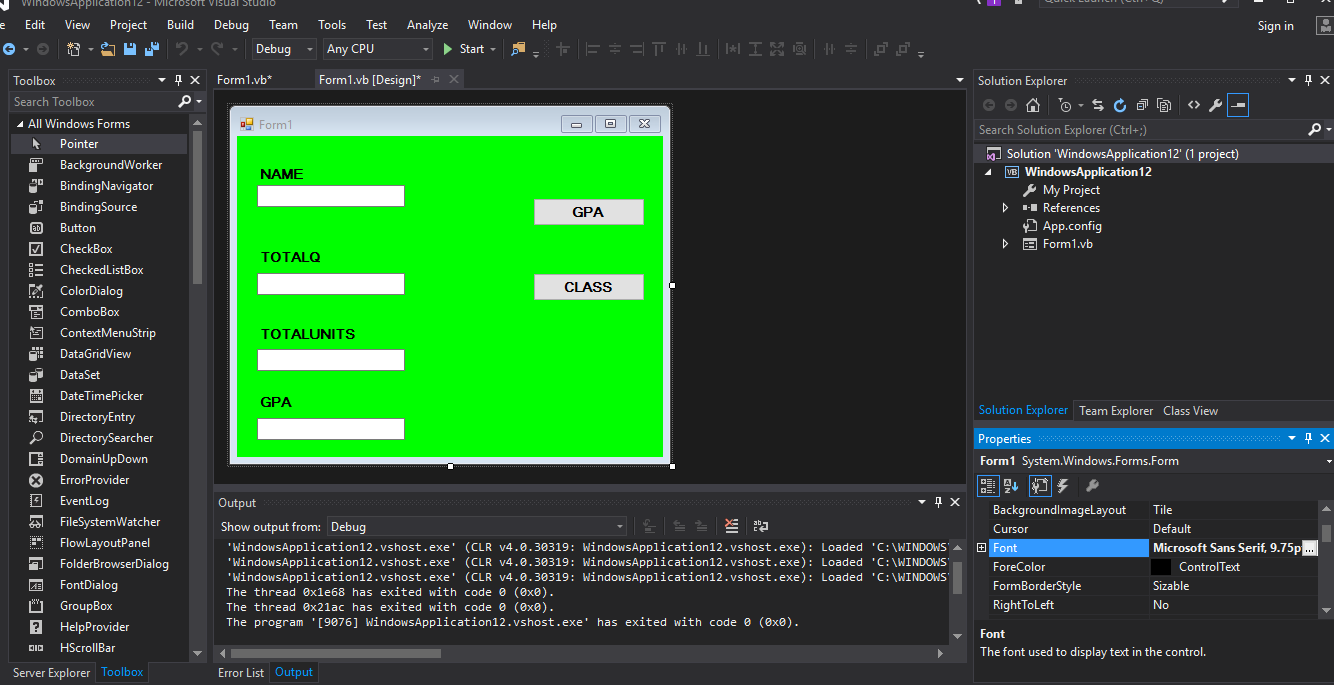 TEXTBOX.1	TEXTBOX.3	TEXTBOX.2	BUTTON 1	TEXTBOX.4	BUTTON 2LABEL 1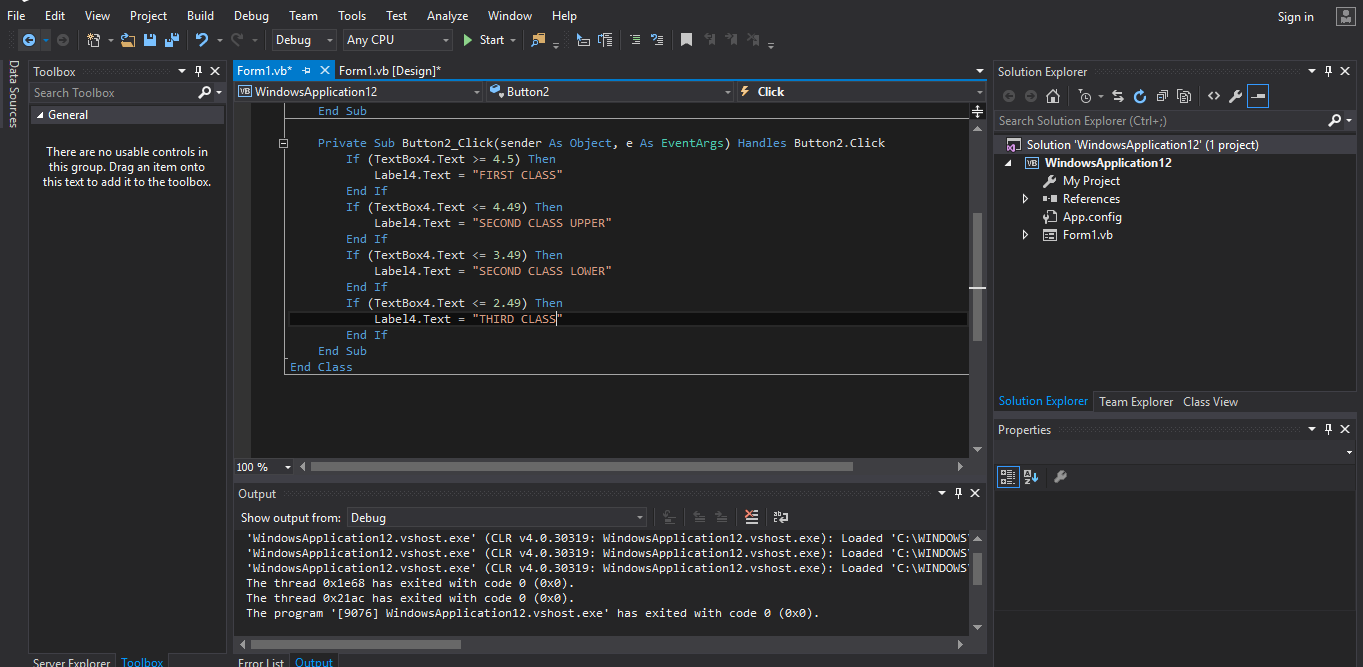 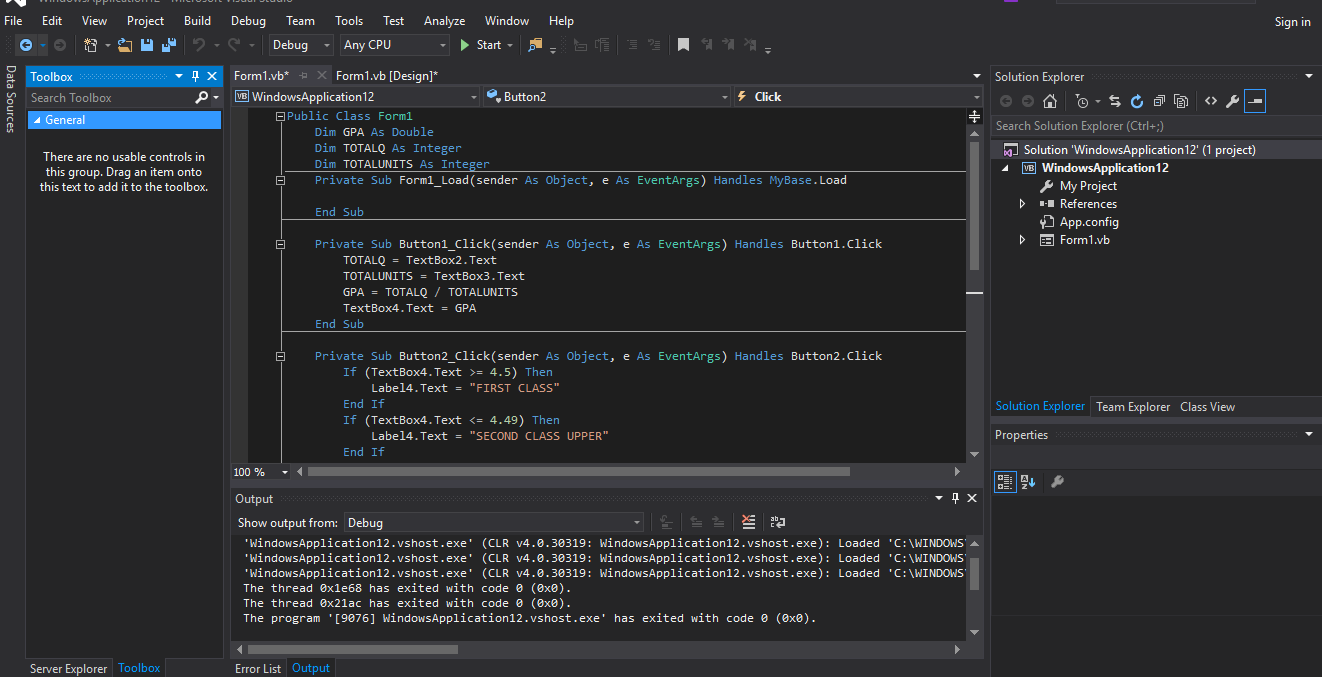 CODELABEL 2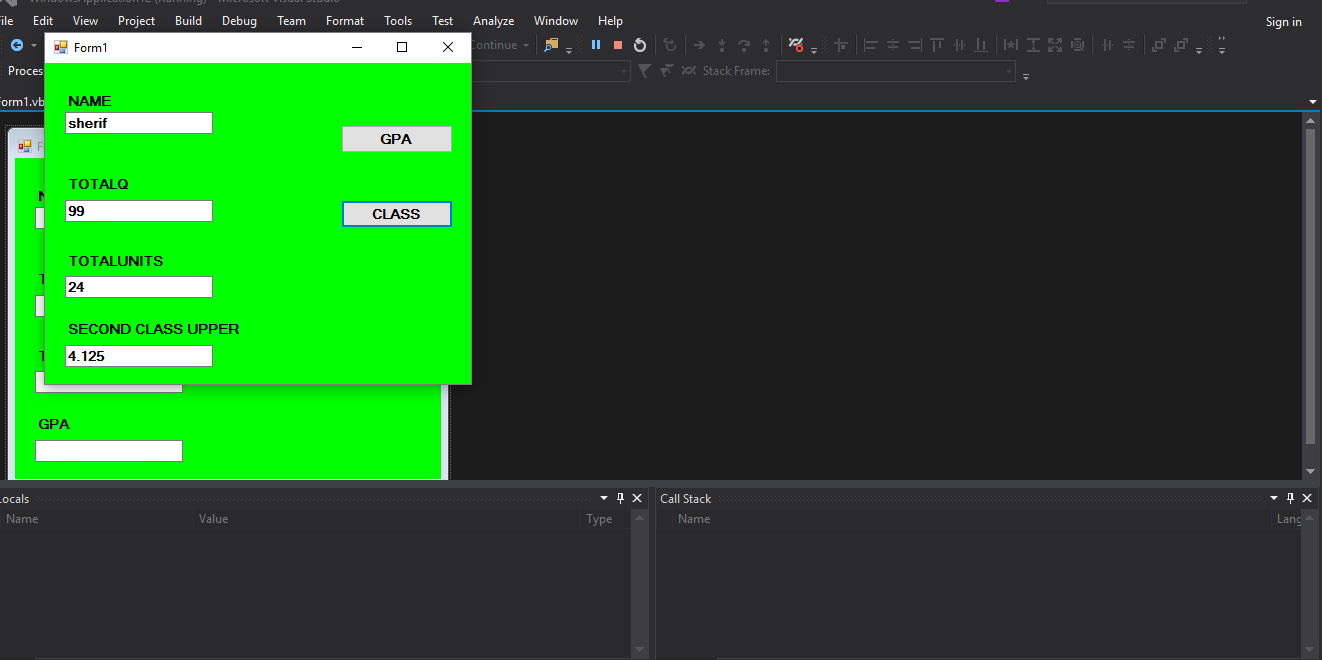 LABEL 3